Με λαμπρότητα εορτάστηκε η μνήμη του Πολιούχου Αγίου Ευαγγελιστή Λουκά και η 73η Επέτειος της Απελευθέρωσης της ΛαμίαςΜε την Επίσημη Δοξολογία στο νέο Ιερό Ναό του Αγίου Αποστόλου & Ευαγγελιστού Λουκά, την λιτάνευση της Εικόνας του και την κατάθεση στεφάνων στο Μνημείο Εθνικής Αντίστασης εορτάστηκε χθες, Τετάρτη 18 Οκτωβρίου, ο Πολιούχος μας Άγιος Ευαγγελιστής Λουκάς και η 73η Επέτειος Απελευθέρωσης της Λαμίας από τα γερμανικά στρατεύματα κατοχής. Οι εκδηλώσεις μνήμης που διοργανώνονται από  το Δήμο Λαμιέων σε συνεργασία με την Ιερά Μητρόπολη Φθιώτιδος συνεχίζονται σήμερα, Πέμπτη 19 Οκτωβρίου, στις 19.30, με το αφιέρωμα «Λαμία 1941- 44: από την Κατοχή στην Απελευθέρωση» που θα παρουσιάσει η Ομάδα «Ιστορίες με τ’ αδράχτι» στο Μουσείο Εθνικής Αντίστασης 1940-’44, που βρίσκεται στο χώρο του Δημαρχείου.Οι εορταστικές εκδηλώσεις ολοκληρώνονται την Κυριακή 22 Οκτωβρίου, βάση του ακόλουθου προγράμματος:10.00: Τρισάγιο στη μνήμη των άταφων ηρώων του 1940 που θα πραγματοποιηθεί στον Μητροπολιτικό Ναό της Ι.Μ. Φθιώτιδος Χοροστατούντος του Σεβασμιωτάτου Μητροπολίτου Φθ/δος κ.κ. Νικολάου. 10.30: Κατάθεση στεφάνων στο Μνημείο του Αγνώστου Στρατιώτη (Πλατεία Πάρκου)11.00: Παρουσίαση του βιβλίου του π. Προέδρου της Βουλής, π. Υπουργού Γεώργιου Ι. Σούρλα «Το εθνικό χρέος προς τους άταφους ήρωες του 1940» στο Πολιτιστικό Κέντρο Δήμου Λαμιέων. Την εκδήλωση θα χαιρετίσει ο Σεβασμιώτατος Μητροπολίτης Φθιώτιδας κ.κ. Νικόλαος και ο Δήμαρχος Λαμιέων Νίκος Σταυρογιάννης ενώ κεντρικοί ομιλητές θα είναι ο Στρατηγός Δημήτριος Γράψας Επίτιμος Α/ΓΕΕΘΑ και ο ίδιος ο συγγραφέας κ. Γεώργιος Ι. Σούρλας. Την εκδήλωση θα παρουσιάσει ο δημοσιογράφος Απόστολος Έλληνας.Από το Γραφείο Τύπου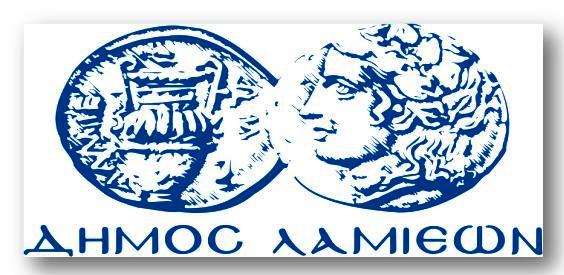 ΠΡΟΣ: ΜΜΕΔΗΜΟΣ ΛΑΜΙΕΩΝΓραφείου Τύπου& ΕπικοινωνίαςΛαμία, 19/10/2017